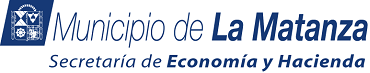 Dirección de FiscalizaciónF.29/1			       		SOLICITUD DE TRANSFERENCIACONSTANCIA DE INEXISTENCIA DE DEUDA EXIGIBLEDATOS DEL VENDEDOR (TRANSFERENTE) (V)Comunico a la Dirección General de Control Urbano que, de las constancias obrantes al dorso, surge la Inexistencia de deuda exigible de tributos de los cuales es responsable el contribuyente. En consecuencia se emite el presente a fin de continuar con las tramitaciones referidas a la transferencia del fondo de comercio.         Sello y firma